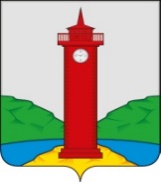 РОССИЙСКАЯ ФЕДЕРАЦИЯ
САМАРСКАЯ ОБЛАСТЬМУНИЦИПАЛЬНЫЙ РАЙОН ВолжскийСОБРАНИЕ ПРЕДСТАВИТЕЛЕЙ СЕЛЬСКОГО ПОСЕЛЕНИЯ КУРУМОЧЧЕТВЕРТОГО СОЗЫВА РЕШЕНИЕот «04» марта 2024г                                                                             № 187/58  О ежегодном отчете Главы сельского поселения Курумоч муниципального района Волжский Самарской области о результатах деятельности Администрации сельского поселения Курумоч муниципального района Волжский Самарской области за 2023 годВ соответствии с Федеральным законом от 06.10.2003 года № 131-ФЗ «Об общих принципах организации местного самоуправления в Российской Федерации», руководствуясь Уставом муниципального района Волжский Самарской области, заслушав ежегодный отчет Главы сельского поселения Курумоч муниципального района Волжский Самарской области о результатах деятельности Администрации сельского поселения Курумоч муниципального района Волжский, Собрание Представителей Волжского района Самарской области РЕШИЛО:Ежегодный отчет Главы сельского поселения Курумоч муниципального района Волжский Самарской области о результатах деятельности Администрации сельского поселения Курумоч муниципального района Волжский Самарской области за 2023 год принять к сведению (прилагается).Признать удовлетворительно деятельность Администрации сельского поселения Курумоч муниципального района Волжский Самарской области за 2023 год.    3.  Настоящее решение вступает в силу с момента его подписания.    4. Опубликовать настоящее Решение в ежемесячном информационном вестнике «Вести сельского поселения Курумоч» и на официальном информационном сайте Администрации сельского поселения Курумоч http://sp-kurumoch.ru .Глава сельского поселения Курумоч 					И.В. Елизаров Председатель Собрания представителей					И.К. Каширин сельского поселения КурумочКондратьева  3021910